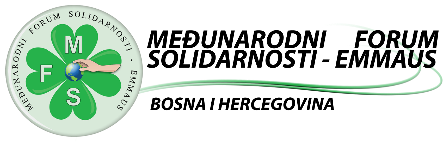 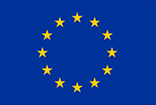 Prezentacija regionalnog projekta Glas organizacija civilnog društva u borbi protiv trgovine ljudimaSeptember 9, 2021Hotel Courtyard by Marriott ; Sarajevo DNEVNI RED11:00-11:05Amela Efendić, Međunarodni forum solidarnosti - EMMAUS Značaj prokograničnog projekta i razmjene najboljih praksi nevladinih organizacija u borbi protiv trgovine ljudima i rodno utemeljenog nasilja11:05-11:10Samir Rizvo, Državni koordinator za borbu protiv trgovine ljudima u Bosni i Hercegovini Značaj jačanja partnerstva sa organizacijama civilnog društva u izradi strateških dokumenata i realizaciji aktivnosti borbe protiv trgovine ljudima11:10- 11:15Saliha Đuderija, pomoćnica ministra, Ministarstvo za ljudska prava i izbjeglice Bosne i Hercegovine Značaj projekta i suzbijanje rodno utemeljenog nasilja kao oblika prevencije ranjivosti za trgovinu ljudima11:15-11:20ASTRAZnačaj saradnje organizacija civilnog društva u regionu za promociju pristupa usmjerenog na žrtvu, dosadašnji zajednička postignuća vlada i organizacija civilnog društva regiona u borbi protiv trgovine ljudima, naučene lekcije i kako ih koristiti za poboljšanje položaja žrtava i ranjivih kategorija11:20-11:30Praktisk SolidaritetZnačaj učešća u projektu na promociji civilnog društva kao pokretača promjena 11:30 -11:45Završno obraćanje moderatora, dodatna pitanja11:45 -12:15Druženje i zakuska 